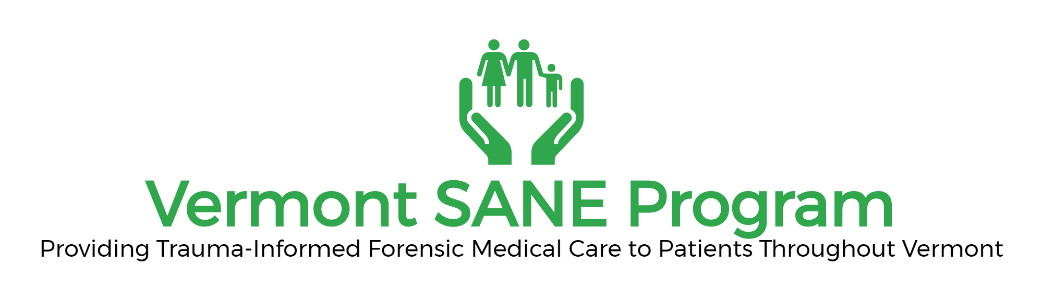 FORM E: SANE Re-Credentialing Application & Documentation ChecklistDue Date December 15th Name: ______________________________________________________ D.O.B:__/___/____		    Last				   First		                   M.I. Address: ____________________________________________________________________		   Street				        City			        State			     ZipPhone: _____________________________	Email: __________________________Check here to certify:I am currently practicing as a SANE in good standing and without any lapse in certification and am applying for re-credentialing as a (check one or both): Pediatric SANE and/or  Adult/Adolescent SANEI have an active Vermont license to practice as a registered nurse (RN) or advanced practice registered nurse (APRN)Over the past two years, I have completed:For Pediatric SANE – two (2) pediatric sexual assault examinations or simulated examsFor Adult/Adolescent SANE- four (4) adult/adolescent sexual assault examinations or simulated examsFor both Pediatric and Adult/Adolescent SANE four (4) total sexual assault examinations, at least two (2) shall be pediatric sexual assault exams or simulated examsAttended two (2) peer reviews of sexual assault cases- including pediatric review for Pediatric SANE- may be onlineSelf-evaluation and three (3) professional practice goals- minimum of 150 wordsA minimum of twelve (12) continuing education contact hours during the 2-year credentialing period. Continuing Education shall include education relevant to the primary population you serve and include the following topic areas:Sexual Violence, and nursing best practiceHealthcare needs of patients including STIs and long-term health impacts of sexual assault Trauma-informed careSexual Assault Laws in Vermont LinkAttach copies of the following documentation:Documentation of continuing education hoursForm G: linkFor Pediatric SANE-log of at least 2 pediatric sexual assault exams performed over the 2-year re-credentialing period For Adult Adolescent SANE- log of at least 4 adult/adolescent sexual assault exams performed over the 2-year re-credentialing period.For both Adult/Adolescent and Pediatric SANE- Log at least four (4 exams 2 of which are pediatric.Attestation:I hereby attest that the information I have provided is true and accurate to the best of my knowledge. __________________________                   Signature